десятая  сессия		                                               от 27 октября 2020 годатретьего созыва						                  № 81О внесении изменения в решение Собрания депутатов Кужмаринского  сельского поселения от 26.08.2014 года № 270  «Об утверждении Положения о приватизации имущества Кужмаринского сельского поселения Советского муниципального района Республики Марий ЭлВ соответствии Федеральными законами от 6 октября 2003 года               №131-ФЗ «Об общих принципах организации местного самоуправления в Российской Федерации», от 21 декабря 2001 года № 178-ФЗ «О приватизации муниципального имущества», Собрание  депутатов Кужмаринского сельского  поселения Советского муниципального района Республики Марий Эл                            р е ш и л о:1. Внести в Положение о приватизации имущества Кужмаринского сельского поселения Советского муниципального района Республики Марий Эл,  утвержденное решением Собрания депутатов Кужмаринского   сельского поселения от 26.08.2014 года № 270 «Об утверждении Положения о приватизации имущества Кужмаринского  сельского поселения Советского муниципального района Республики Марий Эл» (далее — Положение) следующее изменения:1.1. пункт 9.2 статьи 9 изложить в новой редакции: «Предложения о цене государственного или муниципального имущества заявляются участниками аукциона открыто в ходе проведения торгов.Аукцион, в котором принял участие только один участник, признается несостоявшимся».2.    Настоящее решение вступает в силу после его обнародования.3. Настоящее решение обнародовать, а также разместить в информационно-телекоммуникационной сети «Интернет» официальный интернет-портал Республики Марий Эл (адрес доступа: mari-el.gov.ru).				ГлаваКужмаринского  сельского поселения	                                    Н.В.Воронцова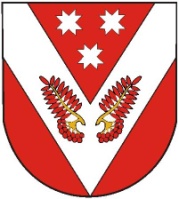 РОССИЙ ФЕДЕРАЦИЙМАРИЙ ЭЛ РЕСПУБЛИКЫСЕСОВЕТСКИЙ МУНИЦИПАЛ РАЙОНЫСО КУЖМАРИЙ  ЯЛ  ШОТАН ИЛЕМЫН ДЕПУТАТ-ВЛАК ПОГЫНЖОПУНЧАЛРОССИЙ ФЕДЕРАЦИЙМАРИЙ ЭЛ РЕСПУБЛИКЫСЕСОВЕТСКИЙ МУНИЦИПАЛ РАЙОНЫСО КУЖМАРИЙ  ЯЛ  ШОТАН ИЛЕМЫН ДЕПУТАТ-ВЛАК ПОГЫНЖОПУНЧАЛРОССИЙСКАЯ ФЕДЕРАЦИЯРЕСПУБЛИКА МАРИЙ ЭЛСОБРАНИЕ ДЕПУТАТОВ КУЖМАРИНСКОГО СЕЛЬСКОГО ПОСЕЛЕНИЯ СОВЕТСКОГО МУНИЦИПАЛЬНОГО РАЙОНАРЕШЕНИЕРОССИЙСКАЯ ФЕДЕРАЦИЯРЕСПУБЛИКА МАРИЙ ЭЛСОБРАНИЕ ДЕПУТАТОВ КУЖМАРИНСКОГО СЕЛЬСКОГО ПОСЕЛЕНИЯ СОВЕТСКОГО МУНИЦИПАЛЬНОГО РАЙОНАРЕШЕНИЕ